Verbeeldingskracht (ik heb buiten kaders gedacht, geexperimenteerd, iets vernieuwends toegevoegd door…)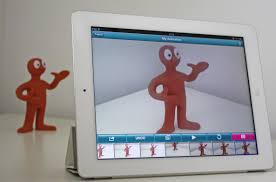 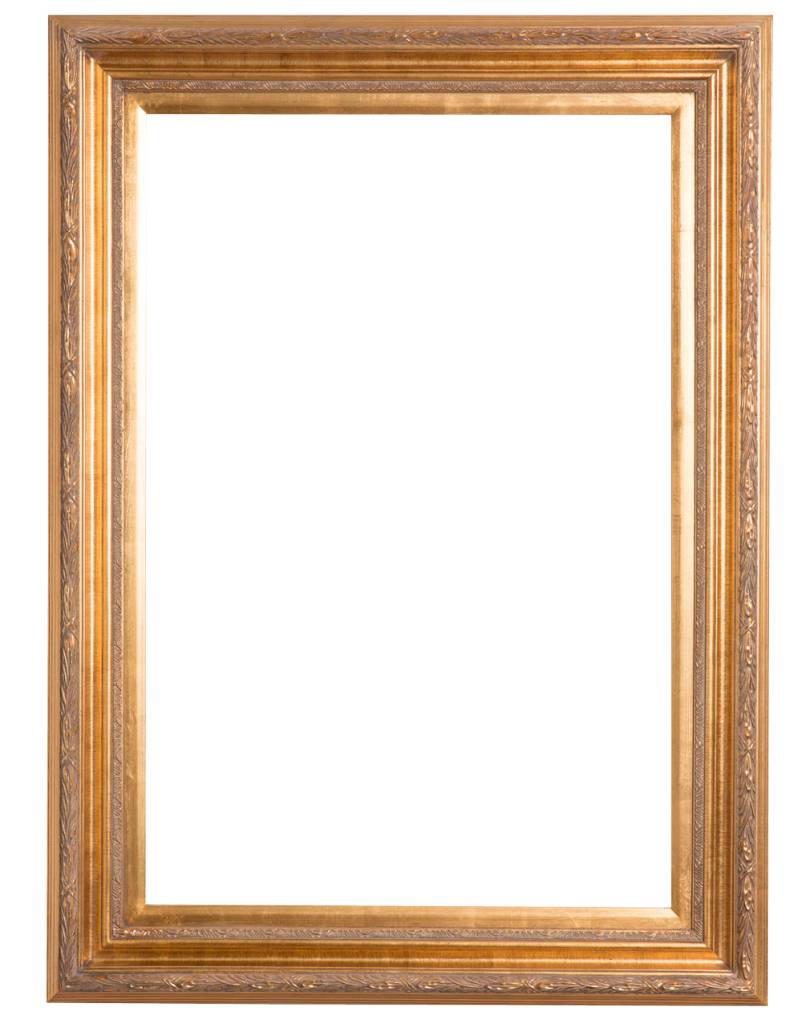 